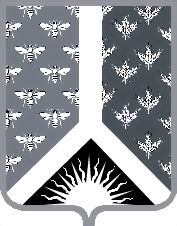 СОВЕТ НАРОДНЫХ ДЕПУТАТОВ НОВОКУЗНЕЦКОГО МУНИЦИПАЛЬНОГО РАЙОНАР Е Ш Е Н И Еот 26 ноября 2020 г. № 153-МНПАО внесении изменений в приложение к решению Совета народных депутатов Новокузнецкого муниципального района от 26.11.2019 № 96-МНПА «Об утверждении Прогнозного плана (программы) приватизации муниципального имущества Новокузнецкого муниципального района на 2020 год»Принято Советом народных депутатовНовокузнецкого муниципального района26 ноября 2020 г.1. Внести в приложение к решению Совета народных депутатов Новокузнецкого муниципального района от 26.11.2019 № 96-МНПА «Об утверждении Прогнозного плана (программы) приватизации муниципального имущества Новокузнецкого муниципального района на 2020 год» изменения, дополнив таблицу раздела 2 строкой следующего содержания:2. Настоящее Решение вступает в силу со дня, следующего за днем его официального опубликования.Председатель Совета народных депутатов Новокузнецкого муниципального района                                                                             Е.В. ЗеленскаяГлава Новокузнецкого муниципального района                                                                              А.В. Шарнин«11.Нежилые зданияКемеровская область - Кузбасс, Новокузнецкий  район, п. Тайлеп, ул. Школьная, д. 2Кадастровый номер 42:09:1306001:341, площадь 803 кв. м.Кадастровый номер 42:09:1306001:340, площадь 29,3 кв. м.Кадастровый номер  42:09:1306001:339, площадь 24,0 кв. м.4 квартал»